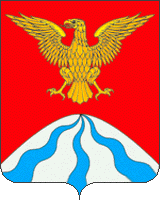 ФИНАНСОВОЕ УПРАВЛЕНИЕАДМИНИСТРАЦИИ МУНИЦИПАЛЬНОГО ОБРАЗОВАНИЯ«ХОЛМ-ЖИРКОВСКИЙ РАЙОН» СМОЛЕНСКОЙ ОБЛАСТИП  Р  И  К  А  Зот 26.12.2020г.                                                                                                             № 53Об утверждении Перечня кодов подвидов (групп) доходов по видам доходов, главными администраторами которых являются органы местного самоуправления муниципального образования «Холм-Жирковский район» Смоленской области и (или) находящиеся в их ведении муниципальные казенные учрежденияВ соответствии с абзацем шестым пункта 9 статьи 20 Бюджетного кодекса Российской Федерации,п р и к а з ы в а ю:1. Утвердить Перечень кодов подвидов (групп) доходов по видам доходов, главными администраторами которых являются органы местного самоуправления муниципального образования «Холм-Жирковский район» Смоленской области и (или) находящиеся в их ведении муниципальные казенные учреждения.2. Приказ Финансового управления Администрации муниципального образования «Холм-Жирковский район» Смоленской области от 16.12.2019 № 77 «Об утверждении Перечня кодов подвидов (групп) доходов по видам доходов, главными администраторами которых являются органы местного самоуправления муниципального образования «Холм-Жирковский район» Смоленской области, городского и сельских поселений Холм-Жирковского района Смоленской области и (или) находящиеся в их ведении муниципальные казенные учреждения» (с изменениями от 10.02.2020 № 11, от 03.04.2020 № 18, от 03.08.2020 № 26) признать утратившим силу.	3.  Настоящий приказ вступает в силу с 1 января 2021 года.		4. Разместить настоящий приказ на официальном сайте муниципального образования «Холм-Жирковский район» Смоленской области в сети «Интернет» в разделе Финансовое управление. 5. Контроль за исполнением настоящего приказа возложить на начальника
бюджетного отдела Финансового управления Администрации муниципального образования «Холм-Жирковский район» Смоленской области Бочкину Е.В.                                                                         УТВЕРЖДЕНприказом Финансового управления Администрации муниципального образования «Холм-Жирковский район» Смоленской области от 26.12.2020г. № 53ПЕРЕЧЕНЬкодов подвидов (групп) доходов по видам доходов, главными администраторами которых являются органы местного самоуправления муниципального образования «Холм-Жирковский район» Смоленской области и (или) находящиеся в их ведении муниципальными казенные учрежденияНачальник Финансового управленияАдминистрации муниципального образования«Холм-Жирковский район» Смоленской областиТ.М.СтанькоКод дохода, код подвида (группы) доходаНаименование кода дохода, подвида (группы) доходаНаименование кода дохода, подвида (группы) дохода122Доходы, получаемые в виде арендной платы за земельные участки, государственная собственность на которые не разграничена и которые расположены в границах поселений, а также средства от продажи права на заключение договоров аренды указанных земельных участковДоходы, получаемые в виде арендной платы за земельные участки, государственная собственность на которые не разграничена и которые расположены в границах поселений, а также средства от продажи права на заключение договоров аренды указанных земельных участковДоходы, получаемые в виде арендной платы за земельные участки, государственная собственность на которые не разграничена и которые расположены в границах поселений, а также средства от продажи права на заключение договоров аренды указанных земельных участков1 11 05013 05 0000 1201 11 05013 05 0000 120Доходы, получаемые в виде арендной платы за земельные участки, государственная собственность на которые не разграничена и которые расположены в границах сельских поселений и межселенных территорий муниципальных районов, а также средства от продажи права на заключение договоров аренды указанных земельных участков1 11 05013 05 0100 1201 11 05013 05 0100 120Сумма платежа (перерасчеты и задолженность по соответствующему платежу)*1 11 05013 05 0200 1201 11 05013 05 0200 120Пени, проценты и штрафы  по соответствующему платежу 1 11 05013 13 0250 1201 11 05013 13 0250 120Доходы, получаемые в виде арендной платы за земельные участки, государственная собственность на которые не разграничена и которые расположены в границах Холм-Жирковского городского поселения, а также средства от продажи права на заключение договоров аренды указанных земельных участков1 11 05013 13 0100 1201 11 05013 13 0100 120Сумма платежа (перерасчеты и задолженность по соответствующему платежу)*1 11 05013 13 0200 1201 11 05013 13 0200 120Пени, проценты и штрафы  по соответствующему платежу Доходы, получаемые в виде арендной платы, а также средства от продажи права на заключение договоров аренды за земли, находящиеся в собственности  муниципальных районов (за исключением земельных участков муниципальных бюджетных и автономных учреждений)Доходы, получаемые в виде арендной платы, а также средства от продажи права на заключение договоров аренды за земли, находящиеся в собственности  муниципальных районов (за исключением земельных участков муниципальных бюджетных и автономных учреждений)Доходы, получаемые в виде арендной платы, а также средства от продажи права на заключение договоров аренды за земли, находящиеся в собственности  муниципальных районов (за исключением земельных участков муниципальных бюджетных и автономных учреждений)1 11 05025 05 0000 1201 11 05025 05 0000 120Доходы, получаемые в виде арендной платы, а также средства от продажи права на заключение договоров аренды за земли, находящиеся в собственности  муниципальных районов (за исключением земельных участков муниципальных бюджетных и автономных учреждений)1 11 05025 05 0100 1201 11 05025 05 0100 120Сумма платежа (перерасчеты и задолженность по соответствующему платежу)1 11 05025 05 0200 1201 11 05025 05 0200 120Пени, проценты и штрафы  по соответствующему платежу Доходы от сдачи в аренду имущества, находящегося в оперативном управлении органов управления муниципальных районов и созданных ими учреждений (за исключением имущества муниципальных бюджетных и автономных учреждений)Доходы от сдачи в аренду имущества, находящегося в оперативном управлении органов управления муниципальных районов и созданных ими учреждений (за исключением имущества муниципальных бюджетных и автономных учреждений)Доходы от сдачи в аренду имущества, находящегося в оперативном управлении органов управления муниципальных районов и созданных ими учреждений (за исключением имущества муниципальных бюджетных и автономных учреждений)1 11 05035 05 0000 1201 11 05035 05 0000 120Доходы от сдачи в аренду имущества, находящегося в оперативном управлении органов управления муниципальных районов и созданных им учреждений (за исключением  имущества муниципальных бюджетных и автономных учреждений)1 11 05035 05 0100 1201 11 05035 05 0100 120Сумма платежа (перерасчеты и задолженность по соответствующему платежу)1 11 05035 05 0200 1201 11 05035 05 0200 120Пени, проценты и штрафы по соответствующему платежуДоходы от сдачи в аренду имущества, составляющего казну муниципальных районов (за исключением земельных участков)Доходы от сдачи в аренду имущества, составляющего казну муниципальных районов (за исключением земельных участков)Доходы от сдачи в аренду имущества, составляющего казну муниципальных районов (за исключением земельных участков)1 11 05075 05 0000 1201 11 05075 05 0000 120Доходы от сдачи в аренду имущества, составляющего казну муниципальных районов (за исключением земельных участков)1 11 05075 05 0100 1201 11 05075 05 0100 120Сумма платежа (перерасчеты и задолженность по соответствующему платежу)1 11 05075 05 0200 1201 11 05075 05 0200 120Пени, проценты и штрафы по соответствующему платежуДоходы от перечисления части прибыли, остающейся после уплаты налогов и иных обязательных платежей муниципальных унитарных предприятий, созданных муниципальными районамиДоходы от перечисления части прибыли, остающейся после уплаты налогов и иных обязательных платежей муниципальных унитарных предприятий, созданных муниципальными районамиДоходы от перечисления части прибыли, остающейся после уплаты налогов и иных обязательных платежей муниципальных унитарных предприятий, созданных муниципальными районами1 11 07015 05 0000 1201 11 07015 05 0000 120Доходы от перечисления части прибыли, остающейся после уплаты налогов и иных обязательных платежей муниципальных унитарных предприятий, созданных муниципальными районами1 11 07015 05 0100 1201 11 07015 05 0100 120Сумма платежа (перерасчеты и задолженность по соответствующему платежу)1 11 07015 05 0200 1201 11 07015 05 0200 120Пени, проценты и штрафы по соответствующему платежуБЕЗВОЗМЕЗДНЫЕ ПОСТУПЛЕНИЯБЕЗВОЗМЕЗДНЫЕ ПОСТУПЛЕНИЯБЕЗВОЗМЕЗДНЫЕ ПОСТУПЛЕНИЯ2 02 29999 05 0014 1502 02 29999 05 0014 150Субсидии бюджетам муниципальных районов из резервного фонда Администрации Смоленской области2 02 30024 05 0001 1502 02 30024 05 0001 150Субвенция бюджетам муниципальных районов на осуществление государственных полномочий по созданию административных комиссий в муниципальных районах и городских округах Смоленской области в целях привлечения к административной ответственности2 02 30024 05 0002 1502 02 30024 05 0002 150Субвенции бюджетам муниципальных районов на осуществление государственных полномочий по созданию и организации деятельности комиссий по делам несовершеннолетних и защите их прав в муниципальных районах Смоленской области, комиссий по делам несовершеннолетних и защите их прав в городских округах Смоленской области 2 02 30024 05 0003 1502 02 30024 05 0003 150Субвенция бюджетам муниципальных районов Смоленской области на осуществление полномочий органов государственной власти Смоленской области по расчету и предоставлению дотаций бюджетам поселений Смоленской области за счет средств областного бюджета в соответствии с областным законом от 29.09.2005 № 87-з «О межбюджетных отношениях в Смоленской области»2 02 30024 05 0004 1502 02 30024 05 0004 150Субвенция бюджетам муниципальных районов на обеспечение государственных гарантий реализации прав на получение общедоступного и бесплатного начального общего, основного общего, среднего общего образования в муниципальных общеобразовательных организациях, включая расходы на оплату труда, приобретение учебников и учебных пособий, средств обучения, игр, игрушек (за исключением расходов на содержание зданий и оплату коммунальных услуг)2 02 30024 05 0005 1502 02 30024 05 0005 150Субвенция бюджетам муниципальных районов на обеспечение государственных гарантий реализации прав на получение общедоступного и бесплатного дошкольного образования в муниципальных дошкольных образовательных организациях и муниципальных общеобразовательных организациях, включая расходы на оплату труда, приобретение учебников и учебных пособий, средств обучения, игр, игрушек (за исключением расходов на содержание зданий и оплату коммунальных услуг)2 02 30024 05 0006 1502 02 30024 05 0006 150Субвенция бюджетам муниципальных районов на осуществление государственных полномочий по выплате вознаграждения за выполнение функций классного руководителя педагогическим работникам муниципальных образовательных организаций2 02 30024 05 0007 1502 02 30024 05 0007 150Субвенция бюджетам муниципальных районов на организацию и осуществление деятельности по опеке и попечительству2 02 30024 05 0008 1502 02 30024 05 0008 150Субвенция бюджетам муниципальных районов на осуществление государственных полномочий по обеспечению мер социальной поддержки по предоставлению компенсации расходов на оплату жилых помещений, отопления и освещения педагогическим работникам образовательных организаций2 02 30024 05 0009 1502 02 30024 05 0009 150Субвенция бюджетам муниципальных районов на осуществление государственных полномочий по выплате компенсации платы, взимаемой с родителей (законных представителей), за присмотр и уход за детьми в образовательных организациях (за исключением государственных образовательных организаций), реализующих образовательную программу дошкольного образования, находящихся на территории Смоленской области2 02 30024 05 0010 1502 02 30024 05 0010 150Субвенция бюджетам муниципальных районов на осуществление государственных полномочий по назначению и выплате ежемесячных денежных средств на содержание ребенка, находящегося под опекой (попечительством)2 02 30024 05 0012 1502 02 30024 05 0012 150Субвенция бюджетам муниципальных районов на осуществление государственных полномочий по выплате денежных средств на содержание ребенка, переданного на воспитание в приемную семью2 02 30024 05 0013 1502 02 30024 05 0013 150Субвенция бюджетам муниципальных районов на осуществление государственных полномочий по выплате вознаграждения, причитающегося приемным родителям2 02 30024 05 0015 1502 02 30024 05 0015 150Субвенция бюджетам муниципальных районов на обеспечение отдыха и оздоровления детей, проживающих на территории Смоленской области, находящихся в каникулярное время (летнее) в лагерях дневного пребывания, организованных на базе муниципальных образовательных организаций, реализующих образовательные программы начального общего, основного общего, среднего общего образования, и муниципальных организаций дополнительного образования2 02 30024 05 0018 1502 02 30024 05 0018 150Субвенции бюджетам муниципальных районов на обеспечение детей-сирот и детей, оставшихся без попечения родителей, лиц из их числа жилыми помещениями2 02 40014 05 1010 1502 02 40014 05 1010 150Межбюджетные трансферты, передаваемые бюджету муниципального района из бюджета Агибаловского сельского поселения на осуществление внешнего финансового контроля в соответствии с заключенными соглашениями 2 02 40014 05 1030 1502 02 40014 05 1030 150Межбюджетные трансферты, передаваемые бюджету муниципального района из бюджета Богдановского сельского поселения на осуществление внешнего финансового контроля в соответствии с заключенными соглашениями 2 02 40014 05 1050 1502 02 40014 05 1050 150Межбюджетные трансферты, передаваемые бюджету муниципального района из бюджета Игоревского сельского поселения на осуществление внешнего финансового контроля в соответствии с заключенными соглашениями 2 02 40014 05 1070 1502 02 40014 05 1070 150Межбюджетные трансферты, передаваемые бюджету муниципального района из бюджета Лехминского сельского поселения на осуществление внешнего финансового контроля в соответствии с заключенными соглашениями 2 02 40014 05 1140 1502 02 40014 05 1140 150Межбюджетные трансферты, передаваемые бюджету муниципального района из бюджета Тупиковского сельского поселения на осуществление внешнего финансового контроля в соответствии с заключенными соглашениями 2 02 40014 05 1150 1502 02 40014 05 1150 150Межбюджетные трансферты, передаваемые бюджету муниципального района из бюджета Холм-Жирковского городского поселения на осуществление внешнего финансового контроля в соответствии с заключенными соглашениями 2 02 40014 05 2010 1502 02 40014 05 2010 150Межбюджетные трансферты, передаваемые бюджету муниципального района из бюджета Агибаловского сельского поселения на осуществление части полномочий по исполнению бюджета и осуществлению внутреннего финансового контроля в соответствии с заключенными соглашениями 2 02 40014 05 2030 1502 02 40014 05 2030 150Межбюджетные трансферты, передаваемые бюджету муниципального района из бюджета Богдановского сельского поселения на осуществление части полномочий по исполнению бюджета и осуществлению внутреннего финансового контроля в соответствии с заключенными соглашениями2 02 40014 05 2050 1502 02 40014 05 2050 150Межбюджетные трансферты, передаваемые бюджету муниципального района из бюджета Игоревского сельского поселения на осуществление части полномочий по исполнению бюджета и осуществлению внутреннего финансового контроля в соответствии с заключенными соглашениями2 02 40014 05 2070 1502 02 40014 05 2070 150Межбюджетные трансферты, передаваемые бюджету муниципального района из бюджета Лехминского сельского поселения на осуществление части полномочий по исполнению бюджета и осуществлению внутреннего финансового контроля в соответствии с заключенными соглашениями2 02 40014 05 2140 1502 02 40014 05 2140 150Межбюджетные трансферты, передаваемые бюджету муниципального района из бюджета Тупиковского сельского поселения на осуществление части полномочий по исполнению бюджета и осуществлению внутреннего финансового контроля в соответствии с заключенными соглашениями2 02 40014 05 2150 1502 02 40014 05 2150 150Межбюджетные трансферты, передаваемые бюджету муниципального района из бюджета Холм-Жирковского городского поселения на осуществление части полномочий по исполнению бюджета и осуществлению внутреннего финансового контроля в соответствии с заключенными соглашениями